Guided Reading Observation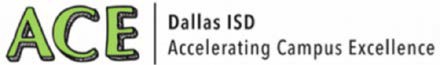  1.	Guided Reading (Use of Data) 1.	Guided Reading (Use of Data)Students are grouped based on their assessed reading levels (ISIP, MAP, etc.) Groups not larger than 6 Groups are clearly posted with schedule in room or binder2.	Guided Reading (Management)Student expectations for independent work tasks are clear and evident with 100% of students engagedEvidence of daily 5 or similar literacy tasks where students are authentically reading and writingTight transitions for moves in and out of groups with minimal time lostTeacher scans the room for on-task behaviorTeachers has organization system to house lesson plans, anecdotal notes, and resources3.	Guided Reading (Lesson)3.	Guided Reading (Lesson)Each reading group lasts 15-20 minutes Teacher matches leveled readers to ‘groups’ instructional rangeTeacher focuses the lesson on a specific reading behavior based on the needs of the group (word solving & word work, comprehension, fluency as appropriate) Before reading, teacher begins lesson with purpose for reading and word work as appropriate During reading, teacher is listening to students reading and recording observations on anecdotal notes and supporting students according to need After reading, habits of discussion are evident based on discussion prompt(s)